О внесении изменений и дополнений в решение Совета депутатов от 23.12.2021 № 63 «О денежном содержании муниципальных служащих в администрации муниципального образования Лабазинский сельсовет»В соответствии с Федеральным законом от 02.03.2007 № 25-ФЗ "О муниципальной службе в Российской Федерации", статьей 136 Бюджетного кодекса Российской Федерации, статьей 144 Трудового кодекса Российской Федерации, Законом Оренбургской области от 10.10.2007 № 1611/339-IV-ОЗ "О муниципальной службе в Оренбургской области", статьей 11 Закона Оренбургской области от 12.09.2000 № 660/185-ОЗ «О стаже государственной (муниципальной) службы в Оренбургской области», и руководствуясь Уставом муниципального образования Лабазинский сельсовет Курманаевского района Оренбургской области Совет депутатов РЕШИЛ:1. Пункт 10 приложения № 1 к решению Совета депутатов от 23.12.2021 № 63 «О денежном содержании муниципальных служащих в администрации муниципального образования Лабазинский сельсовет» внести изменения и изложить в новой редакции:«10. Ежемесячная надбавка к должностному окладу за классный чин муниципальному служащему устанавливается персонально в соответствии с присвоенным ему классным чином.Ежемесячная надбавка за классный чин устанавливается в следующих размерах:Ежемесячная надбавка к должностному окладу за классный чин назначается со дня его присвоения.Порядок присвоения и сохранения классного чина муниципальному служащему, а также сроки прохождения муниципальной службы в предыдущем классном чине устанавливается законом или нормативными правовыми актами Оренбургской области.Ежемесячная надбавка к должностному окладу за классный чин устанавливается распоряжением главы муниципального образования.Выплата муниципальному служащему ежемесячной надбавки к должностному окладу за классный чин производится одновременно с выплатой ему должностного оклада за соответствующий месяц.».2. Направить данное решение для подписания главе муниципального образования Лабазинский сельсовет В.А. Гражданкину.3. Контроль за исполнением данного решения возложить на постоянную комиссию Совета депутатов по вопросам бюджетной, налоговой и финансовой политике.4. Решение вступает в силу со дня его опубликования в газете «Лабазинский вестник» и распространяется на правоотношения, возникшие с 01.01.2022 года.Председатель Совета депутатов                                                  Г.В. КриволаповГлава муниципального образования                                          В.А. ГражданкинРазослано: в дело, прокуратуру района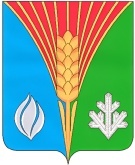 Совет депутатовМуниципального образования Лабазинский сельсоветКурманаевского района Оренбургской области(четвертого созыва)РЕШЕНИЕ04.08.2023                                                                                                     № 119Классный чинРазмер ежемесячной надбавки за классный чин муниципальным служащим (% в месяц)Советник муниципальный службы 1 класса15Советник муниципальный службы 2 класса13Советник муниципальный службы 3 класса11Референт муниципальный службы 1 класса14Референт муниципальный службы 2 класса12Референт муниципальный службы 3 класса10Секретарь муниципальный службы 1 класса8Секретарь муниципальный службы 2 класса7Секретарь муниципальный службы 3 класса6